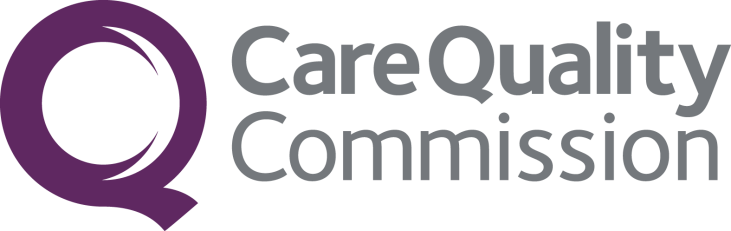 Request for Information - Response DocumentCQC Leadership ProgrammeRef: CQC RCCO 052Note:	Please ensure that you answer this questionnaire after having read and digested the Request for Information (RFI) and supporting documentation.  All responses will remain confidential.Please provide your name and contact details in the table below.RFI Response Document – Part 1Proposed Service ModelPlease comment on the clarity of the requirements and scope and any perceived duplication or repetition within the proposed Leadership Programme Brief and accompanying slide pack.RFI Response Document – Part 2GeneralPlease respond to each of the questions below in the response section of the table.Appendix 1Table 1: Estimated Leadership Programme approach – Please outline your approach to our leadership requirements and indicate whether your service provision covers all or some of the above requirements.Please highlight the service you would provide and the approach you would take in the below table.Organisation nameName of respondent and contact detailsDateMain comments:[Add further rows as required]Additional comments:[Add additional rows as required]Subject/Question Subject/Question ResponseResponse1Market Capability and CapacityCQC wishes to understand the capacity and level of expertise within the market to deliver the CQC Leadership Programme.  NB: This information is requested to allow CQC to gauge the size and type of organisations interested in providing the CQC Leadership Programme. This information will form part of a general themed feedback only. Information regarding individual organisations will not be published.Please provide the following information:Market Capability and CapacityCQC wishes to understand the capacity and level of expertise within the market to deliver the CQC Leadership Programme.  NB: This information is requested to allow CQC to gauge the size and type of organisations interested in providing the CQC Leadership Programme. This information will form part of a general themed feedback only. Information regarding individual organisations will not be published.Please provide the following information:Market Capability and CapacityCQC wishes to understand the capacity and level of expertise within the market to deliver the CQC Leadership Programme.  NB: This information is requested to allow CQC to gauge the size and type of organisations interested in providing the CQC Leadership Programme. This information will form part of a general themed feedback only. Information regarding individual organisations will not be published.Please provide the following information:1aType of organisation e.g. Public limited Company, Limited Company, Charity, Social Enterprise, NHS organisation, other (please state);Type of organisationType of organisation1bNumber of employees in the organisation;Number of employeesNumber of employees1cDo you currently provide an Leadership ProgrammeYes/NoYes/No1cDo you currently provide an Leadership ProgrammeIf yes, please state the type of Leadership Programme and the number of staff who provide this serviceIf yes, please state the type of Leadership Programme and the number of staff who provide this service1dNumber of similar contracts you currently hold and in which geographical locations and populations served.2Contractual ModelContractual ModelContractual Model2aPlease indicate if you would be interested in providing the Leadership Programme as a single organisation or as a partnership/collaboration.Single OrganisationPartnership/collaboration (please list all partnership/collaborative  members):Single OrganisationPartnership/collaboration (please list all partnership/collaborative  members):3Service ModelService ModelService Model3aDo you think the Leadership Programme Brief and accompanying slide pack is deliverable as described?If no, what elements of the Leadership Programme Brief and accompanying slide pack do you consider undeliverable?Yes/NoPlease give details:Yes/NoPlease give details:4Contract LengthContract LengthContract Length4aPlease indicate your preferred contract length.Please share your reasoning so that we may better understand.i.	3-year contract termii.	2-year contract term with an option to extend for a further 1 yeariii.	2-year contract term with an option to extend for a further 2 yearsiv.	Other contract term – (what contract term would make this a viable contract for your organisation?)Please give your reasoning:i.	3-year contract termii.	2-year contract term with an option to extend for a further 1 yeariii.	2-year contract term with an option to extend for a further 2 yearsiv.	Other contract term – (what contract term would make this a viable contract for your organisation?)Please give your reasoning:5FinanceFinanceFinance5aIndicative Activity - please see Appendix 1.Please note that you are requested to provide indicative figures based on the activity. The figures you quote do not constitute an offer and are in no way binding.3-year contract term: Cost = £2-year contract term with an option to extend for a further 1 year: Cost = £2-year contract term with an option to extend for a further 2 years: Cost = £Other contract term – (what contract term would make this a viable contract for your organisation?): Cost = £3-year contract term: Cost = £2-year contract term with an option to extend for a further 1 year: Cost = £2-year contract term with an option to extend for a further 2 years: Cost = £Other contract term – (what contract term would make this a viable contract for your organisation?): Cost = £5bDo you envisage any one-off set-up costs related to delivering the Leadership Programme?5cWhat financial risks, if any, are attached to the options you have considered?How would you mitigate against them?RiskMitigation5cWhat financial risks, if any, are attached to the options you have considered?How would you mitigate against them?5cWhat financial risks, if any, are attached to the options you have considered?How would you mitigate against them?5cWhat financial risks, if any, are attached to the options you have considered?How would you mitigate against them?5cWhat financial risks, if any, are attached to the options you have considered?How would you mitigate against them?6MobilisationMobilisationMobilisation6aHow many weeks do you think will be required to mobilise staff/resources for the commencement of the Leadership Programme?6bPlease summarise the key risks to the mobilisation of the Leadership Programme and the main challenges you would face as a Potential Provider.6cPlease describe the areas and reasons where you would require support from CQC in mobilising the Leadership Programme?7Barriers to BiddingBarriers to BiddingBarriers to Bidding7aAre there any barriers to prevent you from bidding?8Whole Service RiskWhole Service RiskWhole Service Risk8aPlease summarise the high level material risks associated with the proposed Leadership Programme, including brief details of potential impact and how you propose that you and/or CQC could mitigate those risks.RiskMitigation8aPlease summarise the high level material risks associated with the proposed Leadership Programme, including brief details of potential impact and how you propose that you and/or CQC could mitigate those risks.8aPlease summarise the high level material risks associated with the proposed Leadership Programme, including brief details of potential impact and how you propose that you and/or CQC could mitigate those risks.8aPlease summarise the high level material risks associated with the proposed Leadership Programme, including brief details of potential impact and how you propose that you and/or CQC could mitigate those risks.8aPlease summarise the high level material risks associated with the proposed Leadership Programme, including brief details of potential impact and how you propose that you and/or CQC could mitigate those risks.8aPlease summarise the high level material risks associated with the proposed Leadership Programme, including brief details of potential impact and how you propose that you and/or CQC could mitigate those risks.ServiceEstimated Approach